Year 6 – Independent/Home Learning TasksWednesday 13th January 2021Reading Bingo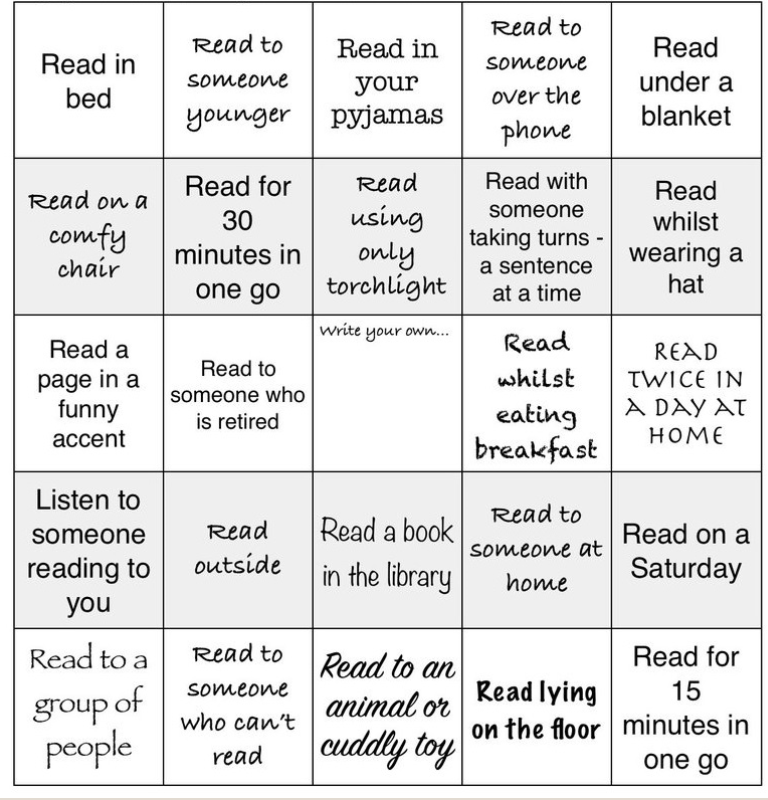 Good morning!  It was so nice to see so many of you at our remote lessons last week!  We miss you all and hope we will be together soon.  If you get stuck or technology does not work, don’t worry. There is lots of learning you can still do, but it is important that you do some learning every day so that we don’t get behind. Your parents can email us if they have any problems.ltovell@attleboroughprimary.org.uklwilliams@attleboroughprimary.org.ukjgreen@attleboroughprimary.org.ukHere are today’s learning tasks!IF YOU CAN PRINT OUT A COPY OF THE TEXT FOR ENGLISH TODAY, THAT WOULD BE USEFUL (SEE IN THE ENGLISH BOX BELOW) – IF NOT YOU COULD ALWAYS JUST MAKE NOTES ON WHAT YOU FIND. Good morning!  It was so nice to see so many of you at our remote lessons last week!  We miss you all and hope we will be together soon.  If you get stuck or technology does not work, don’t worry. There is lots of learning you can still do, but it is important that you do some learning every day so that we don’t get behind. Your parents can email us if they have any problems.ltovell@attleboroughprimary.org.uklwilliams@attleboroughprimary.org.ukjgreen@attleboroughprimary.org.ukHere are today’s learning tasks!IF YOU CAN PRINT OUT A COPY OF THE TEXT FOR ENGLISH TODAY, THAT WOULD BE USEFUL (SEE IN THE ENGLISH BOX BELOW) – IF NOT YOU COULD ALWAYS JUST MAKE NOTES ON WHAT YOU FIND. Good morning!  It was so nice to see so many of you at our remote lessons last week!  We miss you all and hope we will be together soon.  If you get stuck or technology does not work, don’t worry. There is lots of learning you can still do, but it is important that you do some learning every day so that we don’t get behind. Your parents can email us if they have any problems.ltovell@attleboroughprimary.org.uklwilliams@attleboroughprimary.org.ukjgreen@attleboroughprimary.org.ukHere are today’s learning tasks!IF YOU CAN PRINT OUT A COPY OF THE TEXT FOR ENGLISH TODAY, THAT WOULD BE USEFUL (SEE IN THE ENGLISH BOX BELOW) – IF NOT YOU COULD ALWAYS JUST MAKE NOTES ON WHAT YOU FIND. Live Lessons (via Teams) Any resources you need for lessons will be on the school website. Click on the ‘parent’ tab, then ‘home learning’ and your ‘class’ page.Live Lessons (via Teams) Any resources you need for lessons will be on the school website. Click on the ‘parent’ tab, then ‘home learning’ and your ‘class’ page.Live Lessons (via Teams) Any resources you need for lessons will be on the school website. Click on the ‘parent’ tab, then ‘home learning’ and your ‘class’ page.English: We look forward to you joining us for English at:
9:15 or 9:45 (please check the time on the email sent)Follow up activity after lesson:Read as a reader using either the longer version of plastic pollution, or the tourism on Antarctica one (both are on the school website).  Remember to annotate it using the following titles:Question: what questions do you have about the text?Predict: make guesses about what is coming up next in the text.Infer: figure out things that the author hasn’t written but has implied – e.g. how does the author feel at different parts of the text?Connect: think about what parts of the text remind you of – are you reminded of similar issues?  Feel: How does the text make you feel at different points?Evaluate: Make judgements about what you read – is this a convincing argument?  Why/why not?Maths: We look forward to you joining us for Maths at:10:15 or 10:45 (please check the time on the email sent)Follow-up activity after lesson: Complete the bronze, silver or gold activity tasks on number puzzles.There are also optional Maths Puzzles to have a go at - please find the booklet “Mathematical puzzles” on the home learning page for Monday 11th JanuaryScience: We look forward to you joining us at:1:15 or 1:45 (please check the time on the email sent)Follow-up activity after lesson: Define what an inherited characteristic and an acquired characteristic is and the difference between the two.Then, create a table (see below), cut out the cards and place them in the correct column.SpellingsReadingBe ActiveYour five spellings to learn are:appreciateawkwardexistencegovernmentnuisancePractise these spellings however you wish. Maybe you could create a poster or a rhyme to remember each spelling?Please test on Friday 15th Jan.Read The Secret Garden online book at  The Secret Garden | Read.gov | Library of CongressRe-read chapter 15 and consider the following question:Who is the odd one out: Mary, Colin or Dickon?Think about why they might be the odd one out.  Are there ways in which each character is the odd one out?Select an activity from the PE Activity Sheet’ in your ‘Home Learning’ Area. There are a range to choose from. You can repeat the task each day or choose something new every time.Alternatively, Joe Wicks is also broadcasting from YouTube every Monday, Wednesday and Friday at 9am if this suits your home learning timetable.Other Curriculum LearningOther Curriculum LearningOther Curriculum LearningFrench: Create a poster about France. What is its capital city? Which countries border (link) to France? What is the country’s flag? What seas surround it? What are some of the cities in France? Name 3 attractions/ ‘must see’ places to visit in France. Which countries in the world speak French?Geography: Have a go at some of the Coastal activities and quizzes in the pack. Find them in our area on the website (Click on the ‘parent’ tab, then ‘home learning’ and your ‘class’ page.)If anyone fancies some tricky maths puzzles, please find the booklet “Mathematical puzzles” on the home learning page for Monday 11th January.  You can pick and choose which ones to do and check your answers using the pages at the end!French: Create a poster about France. What is its capital city? Which countries border (link) to France? What is the country’s flag? What seas surround it? What are some of the cities in France? Name 3 attractions/ ‘must see’ places to visit in France. Which countries in the world speak French?Geography: Have a go at some of the Coastal activities and quizzes in the pack. Find them in our area on the website (Click on the ‘parent’ tab, then ‘home learning’ and your ‘class’ page.)If anyone fancies some tricky maths puzzles, please find the booklet “Mathematical puzzles” on the home learning page for Monday 11th January.  You can pick and choose which ones to do and check your answers using the pages at the end!French: Create a poster about France. What is its capital city? Which countries border (link) to France? What is the country’s flag? What seas surround it? What are some of the cities in France? Name 3 attractions/ ‘must see’ places to visit in France. Which countries in the world speak French?Geography: Have a go at some of the Coastal activities and quizzes in the pack. Find them in our area on the website (Click on the ‘parent’ tab, then ‘home learning’ and your ‘class’ page.)If anyone fancies some tricky maths puzzles, please find the booklet “Mathematical puzzles” on the home learning page for Monday 11th January.  You can pick and choose which ones to do and check your answers using the pages at the end!Useful Websites for extra learningUseful Websites for extra learningUseful Websites for extra learningBBC Bitesize have daily lessons for in all areas of the curriculum.  https://www.bbc.co.uk/bitesize  Maths – https://www.topmarks.co.uk Reading – https://www.boodtrust.org.uk/Books-and-reading/have-some-fun/storybooks-and-games/  Writing – www.pobble365.com Internet Safety: https://www.thinkuknow.co.uk  Computing – https://www.ictgames.com French - Duolingo - The world's best way to learn FrenchWell-Being https://www.activenorfolk.org/active-at-home-kidsBBC Bitesize have daily lessons for in all areas of the curriculum.  https://www.bbc.co.uk/bitesize  Maths – https://www.topmarks.co.uk Reading – https://www.boodtrust.org.uk/Books-and-reading/have-some-fun/storybooks-and-games/  Writing – www.pobble365.com Internet Safety: https://www.thinkuknow.co.uk  Computing – https://www.ictgames.com French - Duolingo - The world's best way to learn FrenchWell-Being https://www.activenorfolk.org/active-at-home-kidsBBC Bitesize have daily lessons for in all areas of the curriculum.  https://www.bbc.co.uk/bitesize  Maths – https://www.topmarks.co.uk Reading – https://www.boodtrust.org.uk/Books-and-reading/have-some-fun/storybooks-and-games/  Writing – www.pobble365.com Internet Safety: https://www.thinkuknow.co.uk  Computing – https://www.ictgames.com French - Duolingo - The world's best way to learn FrenchWell-Being https://www.activenorfolk.org/active-at-home-kids